A Balatonfüredi Radnóti Miklós Általános Iskola rajzpályázatot HIRDETa leendő elsős óvodások részére: Jékely Zoltán: „A három pillangó” című meséről.Kérünk Benneteket, hogy készítsetek rajzokat a mese alapján. Kérjétek meg anyát, vagy az óvó nénit, hogy a rajzlap hátuljára írja rá a neveteket és az óvodátokat is, hogy díjazni tudjuk az alkotásaitokat.A mese alábbi linken olvasható:http://gyermekkucko.blogspot.com/2010/06/jekely-zoltan-harom-pillango.html?m=1Leadási határidő: 2022. április 4. hétfő A rajzokat iskolánk igazgatói irodájába várjuk!A beküldött rajzokból kiállítást szervezünk.Az díjazás időpontja a Radnóti iskola nyílt napján lesz:2022. április 7-én, csütörtökön 9.45-kor.Ide várjuk a rajzokat készítő gyermekeket szüleikkel együtt.A Radnóti Miklós Általános Iskola tanítói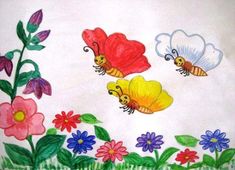 